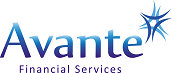 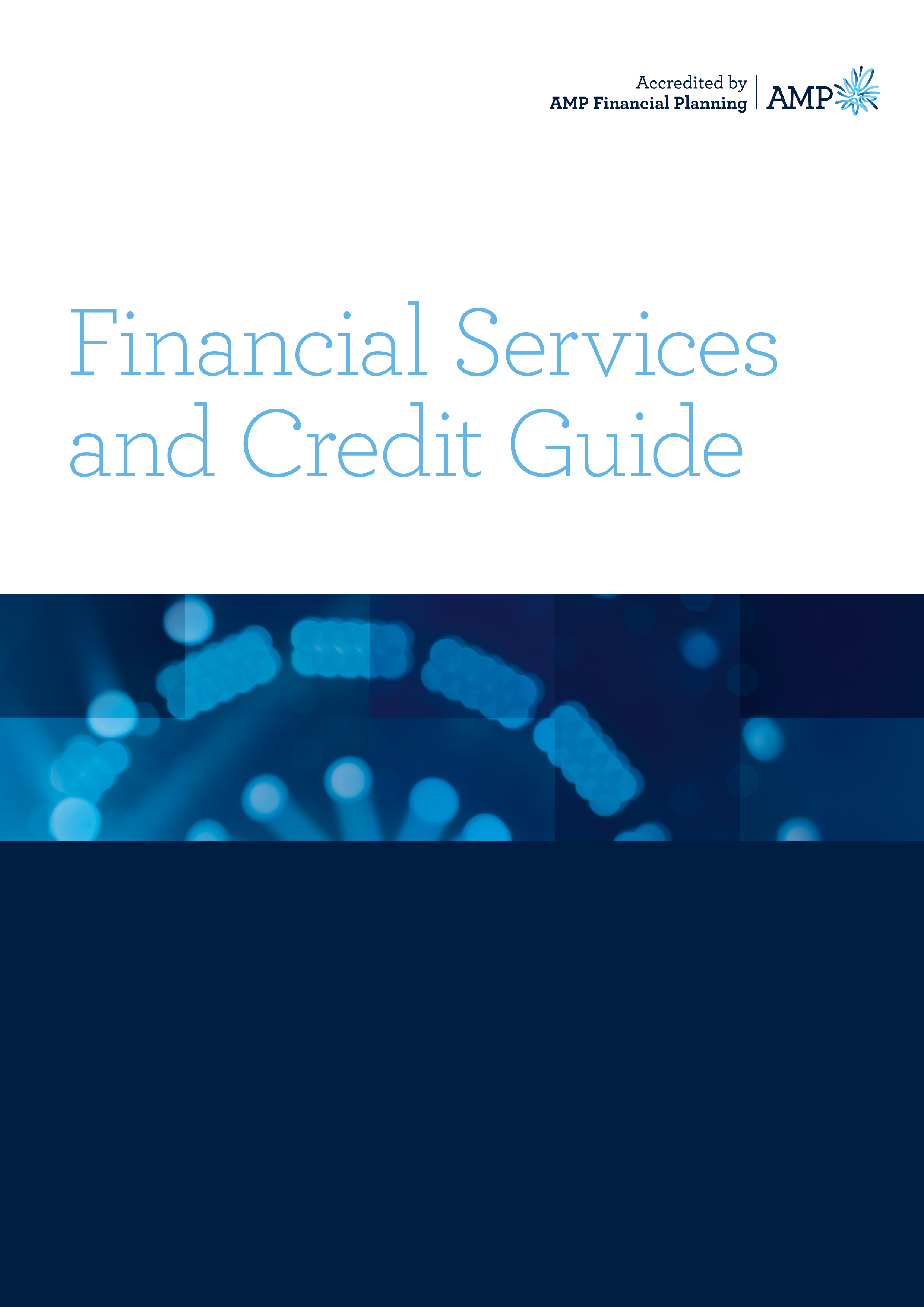 It is important that you read this Financial Services and Credit Guide (FSCG). It contains information that will help you decide whether to use any of the financial services offered by us, as described in this guide, including:who we are and how we can be contactedthe advice and services we provideinformation about our licensee AMP Financial Planning Limited (AMP Financial Planning)our fees and how we, your adviser and AMP Financial Planning, are paid in connection with those serviceshow we manage your private informationhow you can complain about a matter relating to us or AMP Financial PlanningDocuments you may receiveWe will provide you with a number of documents as you progress through our financial planning process to capture each stage of your advice journey. We may provide these documents to you electronically to your nominated email address, unless otherwise agreed.When we provide personal advice it will normally be documented and provided to you in a Statement of Advice (SoA), known as a financial plan. The financial plan contains a summary of your goals and the strategies and any financial products we may recommend to achieve your goals.  It also provides you with detailed information about product costs and the fees and other benefits we and others will receive, as a result of the advice we have provided.If we provide further personal advice a financial plan may not be required. We will keep a record of any further personal advice we provide you for seven years. You may request a copy of such records by contacting our office during that period.If we recommend or arrange a financial product for you we will provide a product disclosure statement (PDS) or investor directed portfolio service (IDPS) guide where relevant. These documents contain the key features of the recommended product, such as its benefits and risks as well as the costs you will pay the product provider to professionally manage that product.You should read any warnings contained in your advice document, the PDS or IDPS guide carefully before making any decision relating to a financial strategy or product.About our practiceSummary of the businessOur office contact detailsThis guide provides information about our advisers including their contact details, qualifications, experience, the services they may offer and financial products they can provide advice on.Our advice and servicesWe can provide you with personal and general advice about specific services and financial products listed below. We can also arrange for financial products to be issued without advice from us.Individual advisers within our practice may not be qualified to provide advice in all of the services and products noted below. Their individual profile guides will note any limitations to the advice they are qualified to provide. At all times we will ensure the appropriate adviser is available to you to provide advice consistent with your goals.The following table sets out the areas of advice we can help you with as well as the products and services we can arrange.Any additional advice or services we can offer you, or limitations to the list below, will be outlined in Our Financial Advisers and Credit Advisers on page 16.AMP Financial Planning maintains an approved products and services list, which includes products issued by AMP companies and a diversified selection of approved Australian and International fund managers. These have been researched by external research houses as well as our in-house research team.AMP Financial Planning periodically reviews these products to ensure that they remain competitive with similar products that address similar client needs and objectives. Generally, we recommend products that are on the approved products and services list. However, if appropriate for your needs, we may, subject to AMP Financial Planning’s approval, recommend other products. A copy of the approved products and services list can be supplied to you upon request.If we recommend a new platform or portfolio administration service, we use those issued or promoted by the AMP Group or as otherwise approved by AMP Financial Planning and where appropriate to your circumstances.As at March 2018, the lenders whose products are most commonly recommended by Accredited Mortgage Consultants authorised by AMP Financial Planning Pty Limited are:Tax implications of our adviceUnder the Tax Agent Services Act 2009, Avante Financial Services Pty Ltd is authorised by the Tax Practitioners Board to provide tax (financial) advice services on matters that are directly related to the nature of the financial planning advice provided to you. We will not consider any other tax matters in our advice to you. Where tax implications are discussed they are incidental to our recommendations and only included as an illustration to help you decide whether to implement our advice.Transaction servicesIf you do not require advice, we can also arrange for you to apply for limited types of financial products where we can take your instructions and arrange for the transaction to be completed, without providing personal advice. If you wish to proceed without our advice, we will ask you to confirm your instructions, which we will document in writing. You can ask us for a copy of this documentation at any time.Your relationship with us and using our servicesYou can contact us directly with any instructions relating to your financial products. This includes giving us instructions by telephone, mail or email. We can only accept your instructions via email once you have signed an authority form.  We will work with you to agree what advice and services we will provide and when and how often we will provide them.Where you agree to ongoing advice and services, the details will be documented and provided to you in a service agreement. This includes the frequency of contact between us, service standards that may apply, any ongoing fee arrangements and how the service can be terminated.If at any time you wish to terminate your relationship with us, please contact us using the details shown in this guide.Changing service providersTo ensure that you are provided at all times with ongoing servicing to meet your financial needs, we may transfer our rights and obligations under our servicing arrangement with you to another adviser or financial planning practice within the AMP network or to another AMP licensee (the new service provider). If we do this, the new service provider will provide the ongoing servicing to you and will be entitled to the agreed on-going fees. The new adviser will also take over the rights and obligations on the same terms and conditions set out in the servicing arrangement and we will be released from those rights and obligations. We will write to you in advance of a transfer occurring, to introduce your new service provider. You may notify your new service provider at any time if you want to vary or end your servicing arrangements.Providing information to usIt is important that we understand your circumstances and goals, so that we can provide you with appropriate advice and services. You have the right not to provide us with any personal information. Should you choose to withhold information, or if information you provide is incomplete or inaccurate the advice or services we provide you may not be appropriate for you.It is also important that you keep us up to date by informing us of any changes to your circumstances so we are able to determine if our advice continues to be appropriate.Our feesThe fees charged for our advice and services may be based on a combination of:A set dollar amount; orA percentage based fee.Our agreed advice and service fees may include charges for:Initial advice; andOngoing advice.Please note that for services in relation to insurance, banking deposit products, some loan products and older investment products, commissions may be paid by the product provider as follows:Initial commission - a percentage of the value of your investment contributions, loan balance or insurance premiums; andOngoing commission - a percentage of the value of your investment balance, outstanding loan amount or premiums, usually calculated at the end of each month in which you hold the investment or loan, or on renewal of insurance products. Payment methodsWe offer you the following payment options for payment of our advice fees:BPAY, direct debit (savings), credit card or cheque; andDeduction from your investment.All fees and commissions will be paid directly to AMP Financial Planning as the licensee. They retain a percentage (as a licensee fee) to cover their costs and the balance is passed on to us. The percentage is determined annually, based on a number of factors, including our business revenue for the prior year.For details of our service fees, please refer to Schedule of fees on page 17.Other costsWhere other costs are incurred in the process of providing our advice and services to you, you will be liable for these costs. However, we will agree all additional costs with you prior to incurring them.Other benefits we may receiveThe following is a list of benefits we may receive other than those explained above. These are not additional costs to you. These benefits may be monetary or things like training, events or incentives we are eligible for.In addition to the payments we may receive for our advice and services, we may receive other support services from the licensee. We may also be eligible to receive financial and training assistance, prizes and awards or events in recognition of financial planning excellence and innovation, and business performance. These benefits are paid at the licensee’s discretion and the amounts are set by the licensee from time to time (usually on an annual basis). We may also participate in business lunches or receive corporate promotional merchandise tickets to sporting or cultural events and other similar items.Development, management and advice recognitionWe may be eligible for Development management and advice (DMA) recognition payments based on our performance relative to other AMP Financial Planning practices in the previous year. Up to 30% of all AMP Financial Planning practices may be eligible for DMA payments. The DMA payment is based on a percentage of our practice revenue. Our DMA percentage will be set annually and may range from 0% to 10% depending on our ranking. The relevant percentage is then applied to our practice revenue and the resulting payments are received twice a month (the ‘payment period’).For example, if our DMA is set at 3% and our revenue for the payment period was $8,500, we would receive $8,500 x 0.03 = $255. Assuming an average revenue of $8,500 per payment period, the total DMA payment received in a year would be $255 x 24 = $6,120.How our performance is rankedRanking of practices is determined yearly by a points system which is a broad measure of the growth and professionalism of our practice as compared to other practices in the AMP Financial Planning network. The points system is based on a combination of factors within a balanced scorecard such as the quality of our services, compliance, our business goals and our engagement with our clients through a measure called Advice Growth Index (AGI). AGI measures the value of our fee for service revenue and the change in our clients’ product holdings over the prior measurement period (usually a period of approximately 12 months).Business growth advice paymentsAll practices within the AMP Financial Planning network are eligible for Business Growth Advice (BGA) payments. The payments are based on our practice revenue.BGA payments are set at 1% of our practice revenue. Payments are received twice each month. For example, if our practice revenue was $8,500 in a payment period, we would receive $8,500 x 0.01 = $85. Assuming an average revenue of $8,500 per payment period, the total BGA payment received in a year would be $85 x 24 = $2,040.Business buy-back optionIf we leave the financial services industry or can no longer appropriately service a selection of our clients, AMP Financial Planning will either look after our clients or appoint one of its authorised representatives to do so. If this happens, AMP Financial Planning makes available a facility for practices to transfer the servicing rights of their clients. The valuation will vary depending on certain factors including the annual recurring revenue of our practice and the level of our service standards.Personal and professional development AMP Financial Planning provides personal and professional development opportunities in the form of education and professional development programs, offered annually to qualifying practices.SummitThe Summit is a national convention available to advisers from all AMP Financial Planning practices.  AMP Financial Planning subsidises the expenses of those who attend the convention up to a maximum value of $1,200 per annum per practice.Education and professional development programsAMP Financial Planning will subsidise the cost of our participation in approved education and professional development programs if we meet specific qualification criteria. The qualifying criteria is based on a combination of factors including the quality of our services, our business goals and our ranking against other practices in AMP Financial Planning. The maximum amount of this subsidy is $12,000 per annum per practice. Advisers are able to allocate a percentage of their grant towards travel and accommodation to attend an approved course.Amicus programIn addition to the above, certain practices that meet additional qualification criteria will be eligible to participate in the Amicus program, an additional personal and professional development program organised by AMP Financial Planning. If a practice qualifies for the Amicus program, AMP Financial Planning will subsidise the cost of their participation up to a maximum value of $15,000 per annum per practice.Para-planning costs subsidyWe may be eligible for a subsidy from AMP in relation to paraplanning costs, depending on the number of paraplanning requests that we make in a particular month. If our practice submits a minimum of 5 paraplanning requests per eligible authorised representative in our practice, we receive a discount of up to 25% in relation to these costs. For example, if the total cost of 5 SOAs is $1,000 we will receive a discount of up to $250 (25% x $1,000 = $250) and pay a discounted fee of minimum $750.Placement feesFrom time to time AMP Financial Planning will receive fees from brokers or product issuers (including AMP group companies) for arranging client participation in Initial Public Offerings (IPOs) of financial products. The fee, which is generally a percentage of the fee paid to the broker, varies from offer to offer and by the level of participation by AMP Financial Planning. We may share in this fee based on the level of participation by our clients.Relationships and associationsIt is important that you are aware of the relationships that AMP Financial Planning has with providers of financial services and products as they could be seen to influence the advice you receive.About our licenseeAMP Financial Planning Pty LimitedABN 89 051 208 327Australian Financial Services Licensee and Australian Credit Licensee Licence No: 232706AMP Financial Planning is a member of the AMP Group and has:Approved the distribution of this guideAuthorised us to provide advice and other services as described in this guideAuthorised us to provide credit assistance services to youAMP Financial Planning’s registered office is located at 33 Alfred Street, Sydney, NSW 2000.About the AMP GroupAMP Financial Planning is a member of the AMP group of companies. We can provide advice on products from a wide range of financial product providers, some of which are part of the AMP Group and as such AMP Financial Planning is affiliated with:If we recommend a product issued by the AMP Group or a third party product issuer, they will benefit from our recommendation by receiving product, administration and investment fees, as well as fees paid by fund managers to distribute their product. These fees are all disclosed in the relevant PDS or IDPS guide.Authorised representatives and/or staff employed in our business may hold shares in AMP Limited, whose share price may be favourably affected by the sale of products issued by AMP Group companies.AMP Financial Planning’s relationships with other companiesAMP Services Limited provides administration services and distribution infrastructure services to several issuers of financial products and loan products under agreements entered into prior to 1 July 2013.In return for those services, AMP Services Limited receives remuneration as set out below:For investment products and loan products – up to 0.33%* p.a. of funds under administration, the balance of any relevant cash account or the total loan value outstanding.*includes GST By way of example:If total funds under administration for a particular investment product is $10 million, AMP Services Limited would receive $33,000.From time to time, AMP Services Limited may facilitate access to AMP Financial Planning and its authorised representatives for issuers to train or educate AMP Financial Planning and its authorised representatives on their products.Arrangements with platform providersThis section of the FSCG sets out our relationships with platform providers and how these may influence the advice we give you.OverviewWhere you invest through platform products and services (such as investor directed portfolio services or IDPS), we may receive remuneration from those platform providers.  Fees, commission payments and other benefits may be calculated as a percentage of your financial interest in a product or service or on the total amount of business advised. The amount and calculation of those fees are shown in the relevant disclosure document. Some fees and commission payments we earn may relate to arrangements existing before 1 July 2013.Specific arrangementsWe have arrangements with third parties for administration and support services in relation to the products below.WealthView eWRAP and PortfolioCare platformWealthView and PortfolioCare products and services are issued by companies in the AMP Group. Other companies in the AMP Group also provide services in respect of WealthView and PortfolioCare. Administration services are performed by Asgard Capital management Limited (Asgard).If you access a product in the WealthView or PortfolioCare range, then administration fees and, where applicable, trustee fees, are deducted from your account. These fees, as set out in the product disclosure statement or IDPS Guide, are paid to AMP Financial Planning after deduction of expenses for administration services and other services provided as mentioned above.Further details about the fees and costs of investing in WealthView of PortfolioCare are detailed in the relevant product disclosure statement or IDPS Guide. For closed products, please review the product disclosure statement you received when first investing in your product together with any correspondence from the issuer outlining changes to those fees and costs. Note that WealthView eWRAP and PortfolioCare Elements (super/pension, investment) closed to new members and investors in 2016.Our referral arrangementsWe may receive payments to refer you to other service providers. These amounts do not involve additional costs and will be disclosed in your statement of advice. Our current referral arrangements are detailed below:
Where you have been referred to us by someone else we may pay them a fee, commission or some other benefit in relation to that referral. Our current referral arrangements are detailed below:Confidence in the quality of our adviceIf at any time you feel like you are not satisfied with our services, the following will help you understand your options and find a resolution.Contact your adviser and tell them about your complaint.If your complaint is not satisfactorily resolved within three days, please contact AMP Advice Complaints on advicecomplaints@amp.com.au, or put your complaint in writing and send it to:Attention: National Manager, Advice Complaints33 Alfred StreetSydney NSW 2000AMP Advice Complaints will try to resolve your complaint quickly and fairly.Until 31 October 2018, if your complaint has not been resolved satisfactorily, you may escalate your complaint to one of the following External Dispute Resolution Schemes listed in the following below.The above external dispute handling bodies are current as at August 2018.  From 1 November 2018, you can contact the following external dispute handling bodies in relation to your complaint:You may also contact the Australian Securities & Investments Commission (ASIC) on             1300 300 630 (free call info line) to make a complaint and obtain information about your rights.You can also contact the Financial Planning Association (FPA) at www.fpa.asn.au to make a complaint (please note that the FPA cannot award compensation).Professional indemnity insuranceWe maintain professional indemnity insurance to cover our advice and the recommendations provided by your adviser. AMP Financial Planning is also covered by professional indemnity insurance and this satisfies the requirements imposed by the Corporations Act 2001 and National Consumer Credit Protection Act. The insurance covers claims arising from the actions of former employees or representatives of AMP Financial Planning, even where subsequent to these actions they have ceased to be employed by or act for AMP Financial Planning.Your privacyWe are committed to protecting your privacy. Below we outline how we maintain the privacy of the information we collect about you.Privacy Collection StatementAs part of the financial planning process, we need to collect information about you. Where possible we will obtain that information directly from you, but if authorised by you we may also obtain it from other sources such as your employer or accountant. If that information is incomplete or inaccurate, this could affect our ability to fully or properly analyse your needs, objectives and financial situation, so our recommendations may not be completely appropriate or suitable for you.We are also required under the Anti-Money-Laundering and Counter-Terrorism Financing Act (AML/CTF) 2006 to implement client identification processes. We will need you to present identification documents such as passports and driver’s licences in order to meet our obligations.We keep your personal information confidential, and only use it in accordance with our Privacy Policy. Some of the ways we may use this information are set out below:Your adviser and AMP Financial Planning may have access to this information when providing financial advice or services to you;Your adviser may, in the future, disclose information to other financial advisers, brokers and those who are authorised by AMP Financial Planning to review customers' needs and circumstances from time to time, including other companies within the AMP group;Your information may be disclosed to external service suppliers both here and overseas who supply administrative, financial or other services to assist your adviser and the AMP group in providing financial advice and services to you.  A list of countries where these service providers are located can be found in the AMP Privacy Policy;We may be disclosing your personal information to India, Phillipines, Indonesia for the purpose of Paraplanning.Your information may be used to provide ongoing information about opportunities that may be useful or relevant to your financial needs through direct marketing (subject to your ability to opt-out as set out in the AMP Privacy Policy);Your information may be disclosed as required or authorised by law and to anyone authorised by you.Your adviser and AMP Financial Planning will continue to take reasonable steps to protect your information from misuse, loss, unauthorised access, modification or improper disclosure. You can request access to the information your adviser or AMP Financial Planning holds about you at any time to correct or update it as set out in the AMP Privacy Policy. The AMP Privacy Policy also contains information about how to make a complaint about a breach of the Australian Privacy Principles.For a copy of AMP's Privacy Policy visit http://www.amp.com.au/privacy or you can contact us.Our Financial Advisers and Credit AdvisersSchedule of feesThese prices should be used as a guide only. We will discuss your individual needs and agree our fees with you. The actual agreed fees will depend on factors such as the complexity of your circumstances and goals and the scope of the advice.Initial service feesThese are fees paid when you have agreed to receive our advice:Ongoing service feesWe provide ongoing services to help you stay on track to meet your goals. The cost of these services are as follows:CommissionsI do not receive commissions on investments through new superannuation, managed funds or retirement products. However, some products, particularly older products, may attract commissions.Any commission amounts will be disclosed to you when providing my advice. The following table is a guide of commissions I may receive.All fees and charges include GST.If an agreed advice fee is charged then we may rebate all or some of the commission.NameAvante Financial Services Pty LtdAustralian Business Number 59 150 871 499Authorised representative number409134Credit representative number409135Address7A Reilly Centre, 
387-393 Hume Highway, 
Liverpool, 
NSW 2170Phone1300 788 650Fax02 8730 0247Emailadmin@avantefs.com.auWebsitewww.avantefinancial.com.auWe can provide advice onWe can arrange the following products and servicesInvestments strategies (strategic asset allocation and goals based investing)Budget and cash flow managementDebt management (including borrowing for personal and investment purposes)Salary packagingSuperannuation strategies and retirement planningPersonal insurance Estate planningCentrelink and other government benefitsOngoing advice and services, including regular portfolio reviewsSuperannuation, including retirement savings accountsSelf-managed superannuation funds (SMSF)Borrowing within your SMSFEmployer superannuationManaged investmentsSeparately managed accountsInvestor directed portfolio services (for example, administration platforms)Deposit and payment products (for example term deposits, cash management accounts and non-cash payment products)Standard margin loansRetirement income streams, including pensions and annuitiesPersonal and group Insurance (life cover, disability, income protection and trauma)Life investment products including whole of life, endowment and bondsSecurities (including listed securities)Exchange traded funds and Listed investment companiesArranging for listed securities, shares and debentures to be bought and sold via a platform and broker.Where an administration platform is recommended, we are also authorised to provide a Limited Managed Discretionary Account serviceLimited selection of investment guaranteesANZAFG Home LoansCommonwealth BankNational Australia BankMacquarie BankAMP BankWestpacINGSuncorpSt George BankNational Mutual Funds Management LimitedNMMT LimitedN.M. Superannuation Pty LimitedMultiport Pty Limitedipac asset management limitedAMP Bank LimitedSMSF Administration Solutions Pty LtdAMP Capital Funds Management LimitedAMP Capital Investors LimitedAMP Superannuation LimitedAMP Life LimitedCavendish Superannuation Pty LtdAustralian Securities Administration Limited (ASAL) SuperConcepts Pty LtdProviderServicesPayment arrangementK & K  FinancialMortgage and LendingWe have a referral arrangement with K & K Financial, through which we refer clients to them for credit advice. If you have been referred to by us, then K & K Financial will pay us a referral fee of up to 0.22% of the commission. For example, if your loan value was of $100,000 we would be paid up to $220 referral fee.Ma Maison Advisrory ServicesMortgage and LendingWe have a referral arrangement with Ma Maison Advisory Services, through which we refer clients to them for credit advice. If you have been referred to by us, then Ma Maison Advisory Services will pay us a referral fee of up to 0.22% of the commission. For example, if your loan value was of $100,000 we would be paid up to $220 referral fee.AMP BankHome and business lending servicesUp to 0.85% initial commission and up to 0.25% ongoing commission For example, for a loan of $100,000, we would receive up to $850.00 initial commission and up to $250.00 ongoing commission.ProviderPayment arrangementChristian Fox AccountantsWe have a referral arrangement with Christian Fox Accountants, through which they refer clients to us for financial advice. If you have been referred to us, then we will pay Christian Fox Accountants a referral fee of up to 50% of the commission received by us. For example, if we receive a commission of $1,000 we would pay up to $500 referral fee.K & K FinancialWe have a referral arrangement with K & K Financial, through which they refer clients to us for financial advice. If you have been referred to us, then we will pay K & K Financial a referral fee of up to 25% of the commission received by us. For example, if we receive a commission of $1,000 we would pay up to $250 referral fee.Ma Maison Advisrory ServicesWe have a referral arrangement with Ma Maison Advisory Services, through which they refer clients to us for financial advice. If you have been referred to us, then we will pay Ma Maison Advisory Services l a referral fee of up to 25% of the commission received by us. For example, if we receive a commission of $1,000 we would pay up to $250 referral fee.Any issues relating to financial advice, investments, superannuation or insurance mattersFinancial Ombudsman Service (FOS)GPO Box 3Melbourne VIC 30011800 367 287www.fos.org.auinfo@fos.org.auAny issue relating to your personal informationThe Privacy CommissionerGPO Box 5218Sydney NSW 20011300 363 992privacy@privacy.gov.auAny issues relating to financial advice, investments, superannuation, insurance matters, or credit mattersAustralian Financial Complaints Authority (AFCA)GPO Box 3Melbourne VIC 30011800 931 678www.afca.org.auinfo@afca.org.auAny issue relating to your personal informationThe Privacy CommissionerGPO Box 5218Sydney NSW 20011300 363 992privacy@privacy.gov.auAbout Mohamed Said  CFPExperienceMohamed has been an adviser since 2010 and has complete his CFP accreditation and is currently completing his post-graduate qualifications in financial services.Phone02 8730 0246Emailmohamed@avantefs.com.auAuthorised representative number382942Credit representative number387302The advice and services I can provideI am authorised to provide all the services listed in the Our advice and services section.I am also a Credit Representative of AMP Financial Planning and am authorised to provide credit advice regarding how to structure debt, suitability of existing loan structures and repayment options. If you require advice involving mortgages or other lending products, I can refer you to an Accredited Mortgage Consultant.How I am paidI receive the following from our practice:salarydividends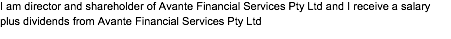 The advice and services I can provideI am authorised to provide all the services listed in the Our advice and services section.I am also a Credit Representative of AMP Financial Planning and am authorised to provide credit advice regarding how to structure debt, suitability of existing loan structures and repayment options. If you require advice involving mortgages or other lending products, I can refer you to an Accredited Mortgage Consultant.How I am paidI receive the following from our practice:salarydividendsInitial serviceFee amountInitial Advice Fee Starting from $249Ongoing serviceFee amountOngoing Services Fee Starting from $240Ongoing Services Fee up to 1.1% of funds under management. For example, if your account balance was $100,000, your fee would be $1,100.Product typeInitial commissionOngoing commissionExampleInvestmentsUp to 4.95% of all contributions made to the investment.Up to 0.7% of the investment value each year.If you made an investment of $10,000, we would receive up to $495.00 initially and $70.00 pa.Insurance (including those held within superannuation)Up to 88% of the first year’s premium for new policies. We may receive commissions on increases or additions to existing policies of up to 130%.Up to 33% of the premium each following year.If your insurance premium was $1,000, we would receive an initial commission of up to $880. We would receive an ongoing commission of up to $330.00 pa.Other banking productsUp to 1% of the balance each year.If you made an investment of $2,000 we would receive $20.00 of the balance each year.